IGCSE Geography – Manufacturing Industry - Airbus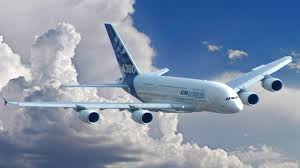 Task 1 - Colour code the boxes above based on the key below.Colour in Yellow  – Manufacturing Location InformationColour in Light Blue – Transportation Involving BoatsColour in Medium Blue – Transportation Involving  RoadColour in Dark Blue – Transportation Involving AirTask 2 -Sequence number each of the Boat  Stages – B1 to B6 then add the Boat Transportation routes to your A3 map – Black like with intermittent arrows showing direction   Sequence number each of the Road Stages – R1 to R3 then add the Road Transportation routes to your A3 map – Blue dotted line ………Sequence number each of the Air Stages – A1  to A2 then add the Air Transportation routes to your A3 map  – Green dashed line ………At Hamburg the rear part of the forward fuselage and the fuselage are assembled with components coming from Nordenham, and equipped.B1. The fuselage sections are shipped from Hamburg in the Ro-Ro ferry to Mostyn in Wales where a set of wings is taken on board.Horizontal tailplane, manufactured at Getafe, Spain.At Stade, in Germany, the vertical tailplane (VTP) is assembled.After assembly, the A380 aircraft are flown to Hamburg Finkenwerder Airport to be furnished and painted.Barges then take all of the components from Pauillac to Langon.When completed, the cockpit is sent from Méaulte, by road to Saint NazaireR1. At Langon, all components are loaded onto lorries and  trailers for the 240 km road journey to final assembly in Toulouse.The convoy takes three nights to reach Toulouse, sometimes using the specially constructed Airbus roads travelling only at night to avoid affecting traffic.At Broughton (Wales) in the UK the parts which go to making up the 45-metre wings are assembled in The West Factory.Once completed, the wings are brought to Mostyn Docks by a barge before being picked up by the RORO  for transportation to PauillacAt Saint Nazaire they assemble the forward section of the nose fuselage & cockpit and join this to the rear part of the forward section sent from Hamburg.The VTP is then flown directly from Stade to Toulouse in the Beluga, the only major components of the A380 which can be transported in this way.The RORO then leaves Pauillac and picks up the belly and tail sections from Construcciones Aeronáuticas in Cádiz in southern Spain, and delivers them back to PauillacThe forward section & the nose are then loaded back on to the RORO in Saint Nazaire where they set sail for PauillacThe two parts of the nose section of the fuselage, which contains the cockpit, are sub-assembled at another French site, Méaulte.The A380 is then assembled in a specially designed and built hangar in Colomiers near ToulouseThe ship then heads from Mostyn Docks, Wales, to Saint Nazaire in France.